Świat wartości dziecka. Dziecko w świecie wartości.Konferencja realizowana w ramach projektu
PIĘKNO CZŁOWIEKA – KONTEKSTY WYCHOWANIA9 grudnia 2019 r.Zapraszamy do udziału: dyrektorów oraz nauczycieli szkół i przedszkoli, pracowników placówek oświatowo – wychowawczych, członków  Katolickiego Stowarzyszenia Wychowawców, członków Polskiej Federacji Stowarzyszeń Rodzin Katolickich, wykładowców, studentów uczelni wyższych, słuchaczy studiów podyplomowych…Informacje i zgłoszenia na stronie mcdn.edu.plSESJA PLENARNA godz.12:30
Aula Państwowej Wyższej Szkoły Zawodowej w TarnowieProgram:Występ dzieci z Przedszkola nr 8 „Pod Stokrotką” w Tarnowie – Prawa dziecka w piosence  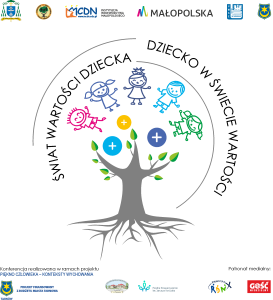 prof. zw. dr hab. Bożena Muchacka  20 min
Katedra Pedagogiki Przedszkolnej UP w Krakowie
Wychowanie ku wartościom we współczesności jako wyzwanie dla rodziców i nauczycieliprof. zw. dr hab. Mirosław Szymański 20 min
Katedra Społecznych Podstaw Rozwoju Oświaty APS             w Warszawie
Wartości dziecka w zmieniającym się świecieks dr hab. Marek Kluz   
Wydział Teologiczny Sekcja w Tarnowie Uniwersytet Papieski Jana Pawła II w Krakowie
Wychowanie człowieka prawego sumieniamgr Barbara Janina Sochal   
Przewodnicząca Polskiego Stowarzyszenia im. Janusza Korczaka
Informacja o działalności StowarzyszeniaWykład podsumowujący    dr hab. Elżbieta Osewska prof. PWSZ w Tarnowie Wydział Humanistyczny Katedra Pedagogiki PWSZ w TarnowieWartości we współczesnej rodzinieDebata  Studenci PWSZ w Tarnowie  pod kierunkiem mgr Marty Mikosińskiej
Jak rozmawiać o wartościach?godz. 14.30 – 15.00 Przerwa
Poczęstunek przygotowany przez uczniów i nauczycieli Zespołu Szkół Ekonomiczno – Ogrodniczych w TarnowieSESJA WARSZTATOWA
MCDN ODN w Tarnowie
(dwa bloki tematyczne do wyboru w godz. 15.15 – 18.00)Blok I          JAK KOCHAĆ DZIECKO?Prawa dziecka nie bolą. Janusz Korczak w codziennej praktyce wychowawczej
Barbara Janina Sochal (Polskie Stowarzyszenie im. Janusza Korczaka)Głos dziecka w szkole / przedszkolu
dr Małgorzata Jaśko (MCDN ODN w Tarnowie)
Dyskusja, wymiana doświadczeń, przykłady dobrej praktykiBlok II       URUCHAMIANIE I INSPIROWANIE WYOBRAŹNI DZIECKAUwalnianie wyobraźni, kreatywności dziecka z wykorzystaniem TIK
Anna Niedojadło (SP w Zgłobicach)
Arkadiusz Nalepka (MCDN ODN w Tarnowie)Uruchamianie naturalnej ekspresji i kreacji artystycznej „…wejdź w siebie, we wnętrzu człowieka mieszka prawda”  (św Augustyn)
dr Anna Śliwińśka (ZSP w Tarnowie / PWSZ w Tarnowie)Konferencji towarzyszy wystawa plakatów:
INSPIRACJE KORCZAKOWSKIE W CODZIENNEJ PRACY SZKOŁY/PRZEDSZKOLAORGANIZATORZY I WSPÓŁORGANIZATORZY:Małopolskie Centrum Doskonalenia Nauczycieli Ośrodek Doskonalenia Nauczycieli w Tarnowie
oraz
Państwowa Wyższa Szkoła Zawodowa w TarnowieStowarzyszenie Rodzin Katolickich Diecezji TarnowskiejZespół Szkół Ekonomiczno – Ogrodniczych w Tarnowie